                    PODZIEL SIĘ Z NAMI SWOIMI MARZENIAMI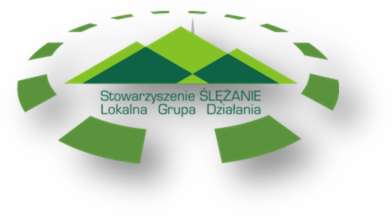 Gdybyśmy dysponowali dużą pulą środków na działania grantowe i rozdawalibyśmy do 50 tys. zł, to jaki projekt chciałbyś zrealizować w ramach tych środków?                                                                                                                - inwestycja		□- wydarzenie	               □ - publikacja		□                                                                                                   Opisz krótko planowane zadanie ………………………………………………………………………..…………………….…………………………………………………………………………………………………………………………………………………..………………………………………………………………………………………………………………………………………………………………..………………………………………………………………………………………………………………………………………………………………….……………………………………………………………………………………………………………………………………………………….………………………………………………………………………………………………………………………………………………….………………………………………………- kto realizowałby projekt? (grupy nieformalne, stowarzyszenia, kgw, fundacje, instytucje, podmioty gospodarcze ….)…………………………………………………………………………………………………………………………………………………………………………………………………………………………………………………………………………………………………….…………………………Czy projekt realizowany byłby w partnerstwie? Jeżeli tak, to z kim?   ………………………………………………………………………………………………………………………………………………………………………………………………………………………………………………………………………………………………………………………………- gdzie może się on odbywać?  (gdzie byłby realizowany)………………………………………………………………………………………………………………………………………………………………………………………………………………………………………………………………………………………………………………………………- jaki rodzaj kosztów przewidujesz (zakupy materiałów, usługi, bilety, transport, inne - jakie?)?  ………………………………………………………………………………………………………………………………………………………………………………………………………………………………………………………………………………………………………………………………………………………………………………………………………………………………………………………………………………………………Badanie prowadzone w ramach konsultacji społecznych procesu tworzenia strategii rozwoju obszaru LGD Ślężanie do roku 2027. Dziękujemy za udział w badaniu                                                                                                                                    Stowarzyszenie ŚLĘŻANIE Lokalna Grupa Działania;  Sobótka (55-050) ul.T.Kościuszki 7/9  tel. 71 31 62 171, info@slezanie.eu, WWW.slezanie.eu, https://www.facebook.com/LGD-%C5%9Al%C4%99%C5%BCanie-102585824818587, 